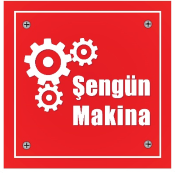 MODELSM-55YD, SM-60YD
DOUGH ROLLING MACHINE (HORIZONTAL FLAT)SM-55YH, SM-60YHDOUGH ROLLING MACHINE (HORIZONTAL SPEED CONTROL)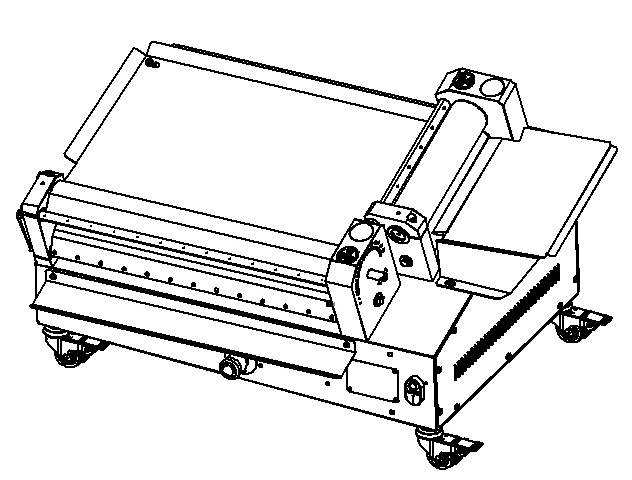 USER & MAINTENANCE MANUAL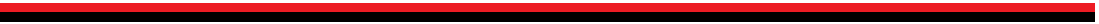 ŞENGÜN MAKİNA İNŞAAT ve KIRTASİYE SAN. TİC. LTD. ŞTİWARRANTY CERTIFICATE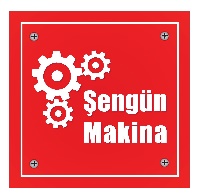 SERIAL NUMBER             :  SALE DATE     :											Sold at the above date SM – ..……… MODEL DOUGH ROLL OUT MACHINE is guaranteed against production failures for 1 Year by ŞENGÜN MAKİNA İNŞAAT ve KIRTASİYE SAN. TİC. LTD. ŞTİ.Warranty Terms;- Warranty terms start after the product delivery for 1 Year.- Recommended daily working time is 10 hours. The scope of warranty is assessed by year or by working hours.- The product is under warranty except plastic rollers (included plastic rollers if it is a manufacturing defect).- Documents are invalid, if haven’t sale date and confirm signature of company. You have to show the warranty certificate to benefit from the warranty.- Device is guaranteed against defects if mount and use as described in the use and maintenance manual. - Detection the location of defects, and elimination of the problems are responsibilities of the ŞENGUN MAKİNA… - Warranty terms include only one device. You can’t claim any rights or compensation for another device.- If Changes are made at the type, model and serial numbers, the warranty eliminates. - If material, worker or assembly defects appear, repaired free by ŞENGÜN MAKİNA at the product warranty period (Transportation cost is not included).- Failures are only repaired by ŞENGÜN MAKİNA’s personal. The intervention of unauthorized person, cancel the appliance of warranty.- Installation have to be done by ŞENGÜN MAKİNA’s personal. İf usage place changes, customer must give information to ŞENGÜN MAKİNA- In the event of failure service must be informed.- The failures and damages given by external factors are out of the warranty terms.- Any failure of the product warranty period is added to the product warranty time. The repair time is until 20 working days. AUTHORIZED PERSON                                                                                     STAMP –SIGNATURE PRESENTATIONDear Users,Thank you for your prefer our machine and confidence in our company. Our machines are used in 39 countries.Our machine is manufactured according to international standards. Please read the operating manual to get the mast out of your machine. Please note the following warnings before calling our service.ŞENGÜN MAKİNA Please read the manuel carefully before installing the machine.The machine will be out of warranty when your operate the machine with at read.Please read carefully the manual that gives you information on the installation is prepared in accordance with the legal regulations before arriving at the machine installation. For information you coonot understand, ask your nearest out horized servicePlease note that if the technical service personnel is kept waiting you will be billed for each hour.CONTENTSWARRANTY CERTIFICATEPRESENTATIONSECTION 1: INTRODUCTION1.1 General Introduction of Dough Rolling Machine Model: SM-55, SM-601.2 Technical Specifications Table1.3 Safety Warnings LabelsSECTION 2: INTRODUCTION OF MACHINE BODY COMPONENTSSECTION 3: INSTRUCTIONS FOR USE3.1 Usage Recommendations3.2 Safety Warnings3.3 Operating and Starting InstructionsSECTION 4: MAINTENANCE INSTRUCTIONS4.1 Exterior Body Maintenance4.2 Scraping Knife MaintenanceBÖLÜM 5: HA-55 YH, HA-60 YH SPARE YUFKA OPENING MACHINE SPEED CONTROL INSTRUCTION MANUALSECTION 6: SPARE PARTS MANUAL6.1 SM-55 YD Spare Parts6.2 SM-55 YH Spare Parts6.3 SM-60 YD Spare Parts6.4 SM-60 YH Spare PartsSECTION 7: ELECTRICAL DIAGRAM7.1 SM-55 YD / SM-60 YD Electrical Diagram7.2 SM-55 YH / SM-60 YH Electrical DiagramSECTION 1: INTRODUCTIONGeneral Introduction of Dough Rolling Machine Model: SM-55, SM-60:Uses at lahmacun, pizza and other dough rolling processes. Dough thickness and diameter get easy with roller gap adjustment system. Dough rolling process perform in min. 6, max. 8 seconds with fast and easy using feature.Technical Specifications Table:1.3 Safety Warnings Labels: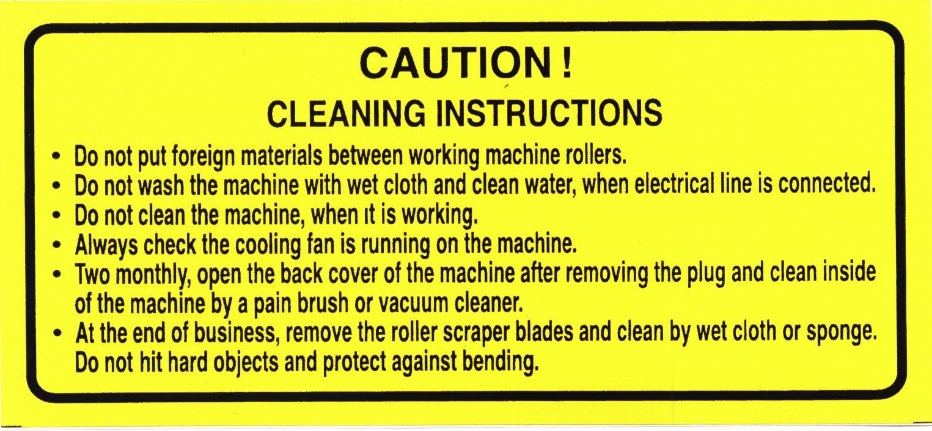 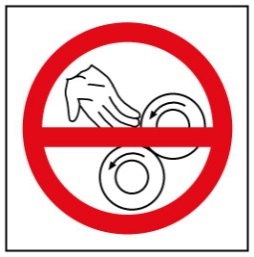 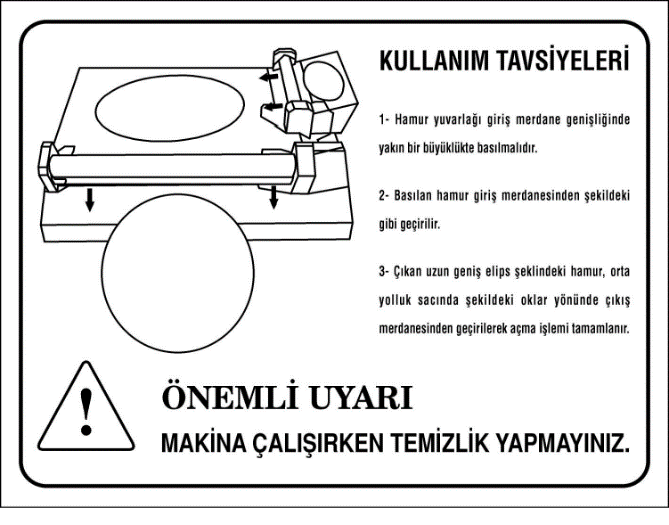 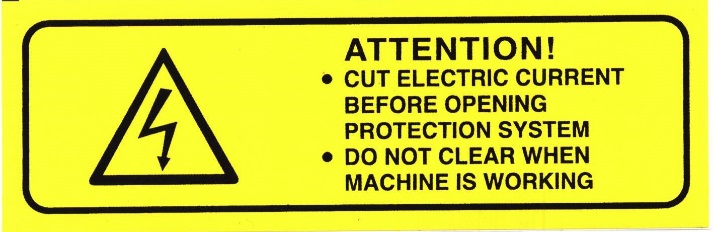 
SECTION 2: INTRODUCTION OF MACHINE BODY COMPONENTS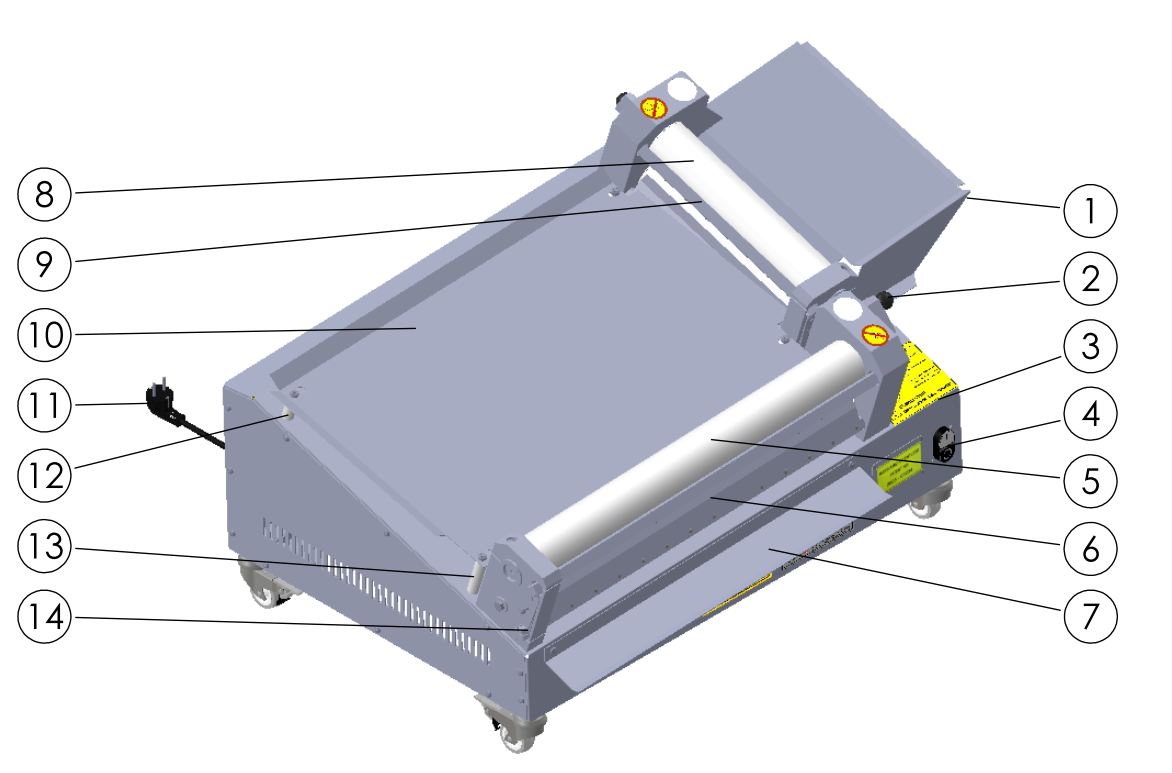 
SECTION 3: INSTRUCTIONS FOR USE3.1 Usage Recommendations: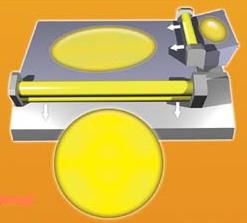 Compress the dough and make it circular.Pass through the dough to the entrance roller gap shown in figure.Pass through the dough to the exit roller gap from midway tray shown in figure.3.2 Safety Warnings:Secure voltage is between 230 V and 240 VSet up on a straight floor.Single phase on operating.Don’t wipe the machine with a wet cloth when connect to plug.Cut electric current before opening protection system.Check the air intake of the cooling fan daily.3.3 Operating and Starting Instructions: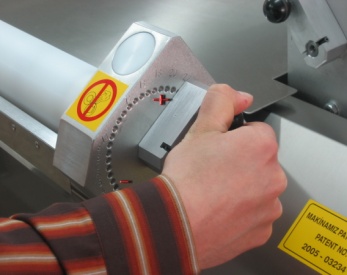 Connect to mono phase electrical supply.Push the “I” button.Adjust the roller gap shown in picture. (This procedure adjust the dough thickness and diameter) Adjust the dough thickness from “0” to “20” shown in figure.Pull back the bakelite knob and rotate the knob to “+” or “-” direction. Rotate the knob to “+” direction for enlarge the dough thickness. Rotate the knob to “-” direction for reduce the dough thickness.Push the bakelite knob when the intended roller gap adjusted.NOTE: Entrance roller gap advice to be bigger than the exit roller gap.NOTE: Scrapers must be stretched.SECTION 4: MAINTENANCE INSTRUCTIONS4.1 Exterior Body Maintenance:   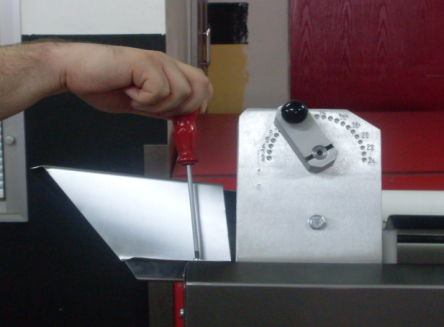 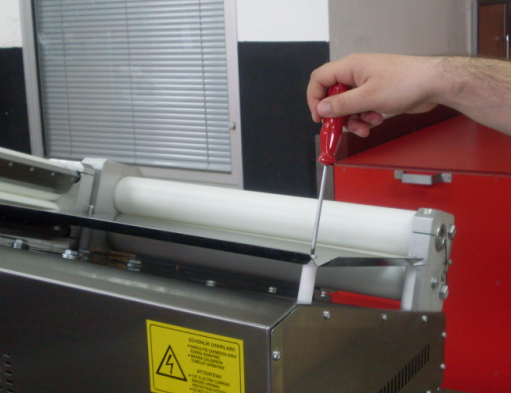 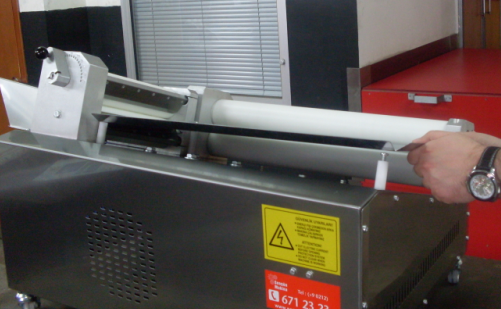 Pull up the entrance and central PLATEs shown in picture then clean the flour and crumbs. Stop the machine and unplug the electrical supply then clean with wet cloth. Don’t plug the electrical supply before the machine dry.4.2 Scrapers Maintenance: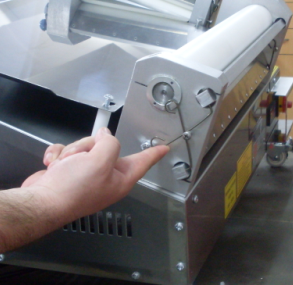 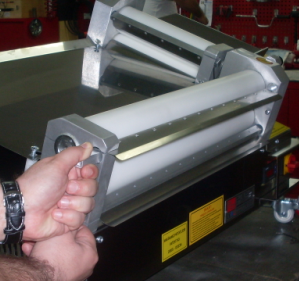 Push up scrapers wire as shown in the figureRemove the scrapers from the hole as shown in the figure and clean the scrapers daily.Out Plate Maintenance: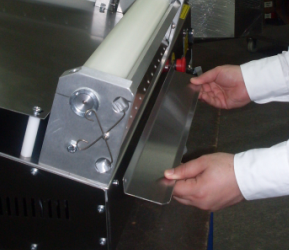 Take down the bolts. Clean the out PLATE and assemble it back.
SECTION 5: SM-55 YH / SM-60 YH DOUGH ROLLING SPEED CONTROL INSTRUCTIONS FOR USE     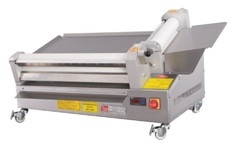 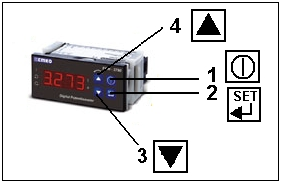 THE PACCO SWITCH IS OPENED AND ENERGY IS GIVEN TO THE MACHINE;Press the power button to start speed control.Press (SET) button to change roller speed with speed control. The speed value will start flashing on the screen, cycle change should be done at this time. Change the speed value with the down (3), up (4) direction buttons. Save the changed speed value by pressing (SET). (If the speed value flashes four times after pressing the SET button, the recording is done.)Press up (4) to turn the rollers in reverse direction. When we repeat the same process, the direction of movement will return to the direction of work.SECTION 6: SPARE PARTS6.1 SM-55 YD Spare Parts Manual: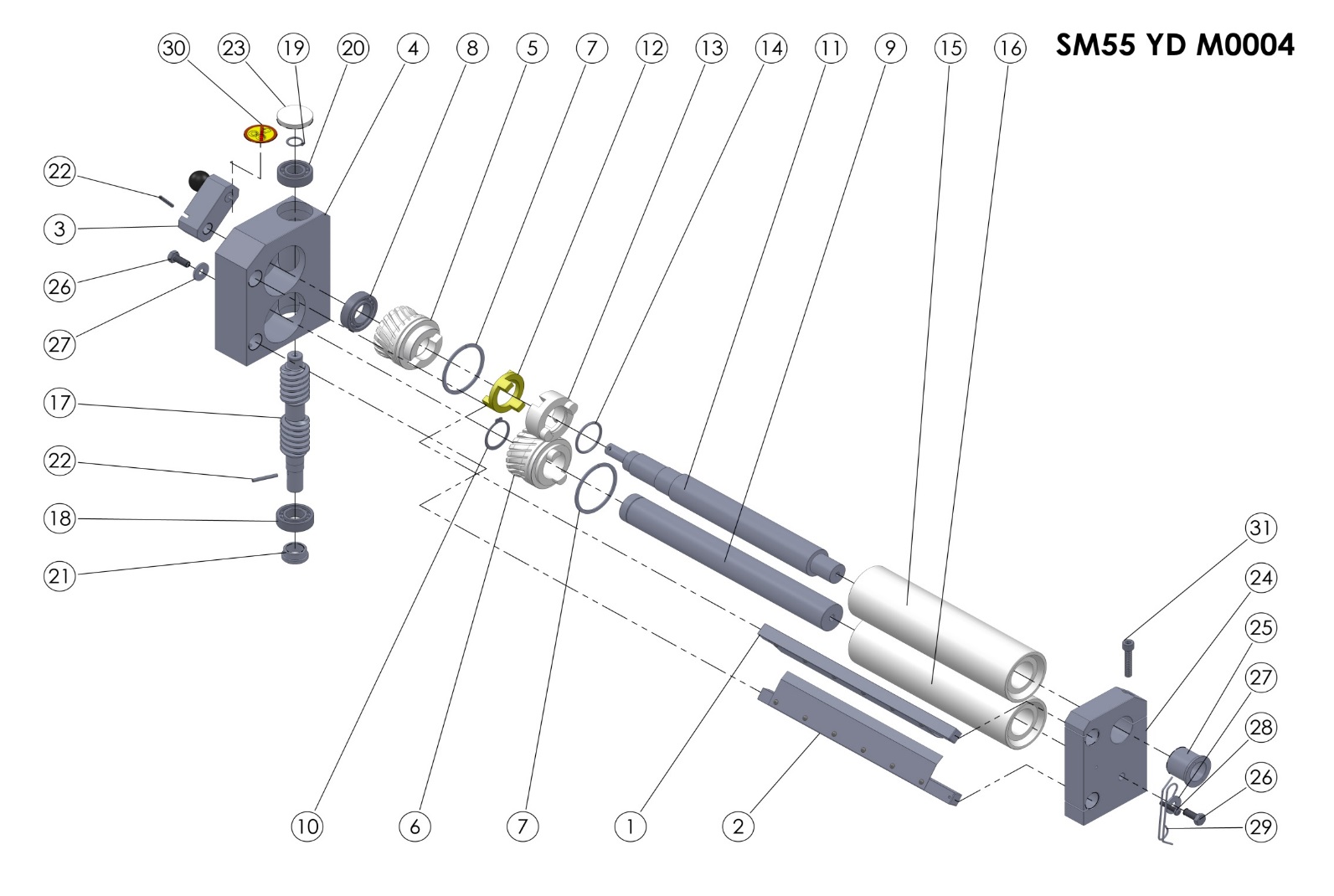 SM55 YD M0004 (TOP ROLLER GROUP) SPARE PARTS LIST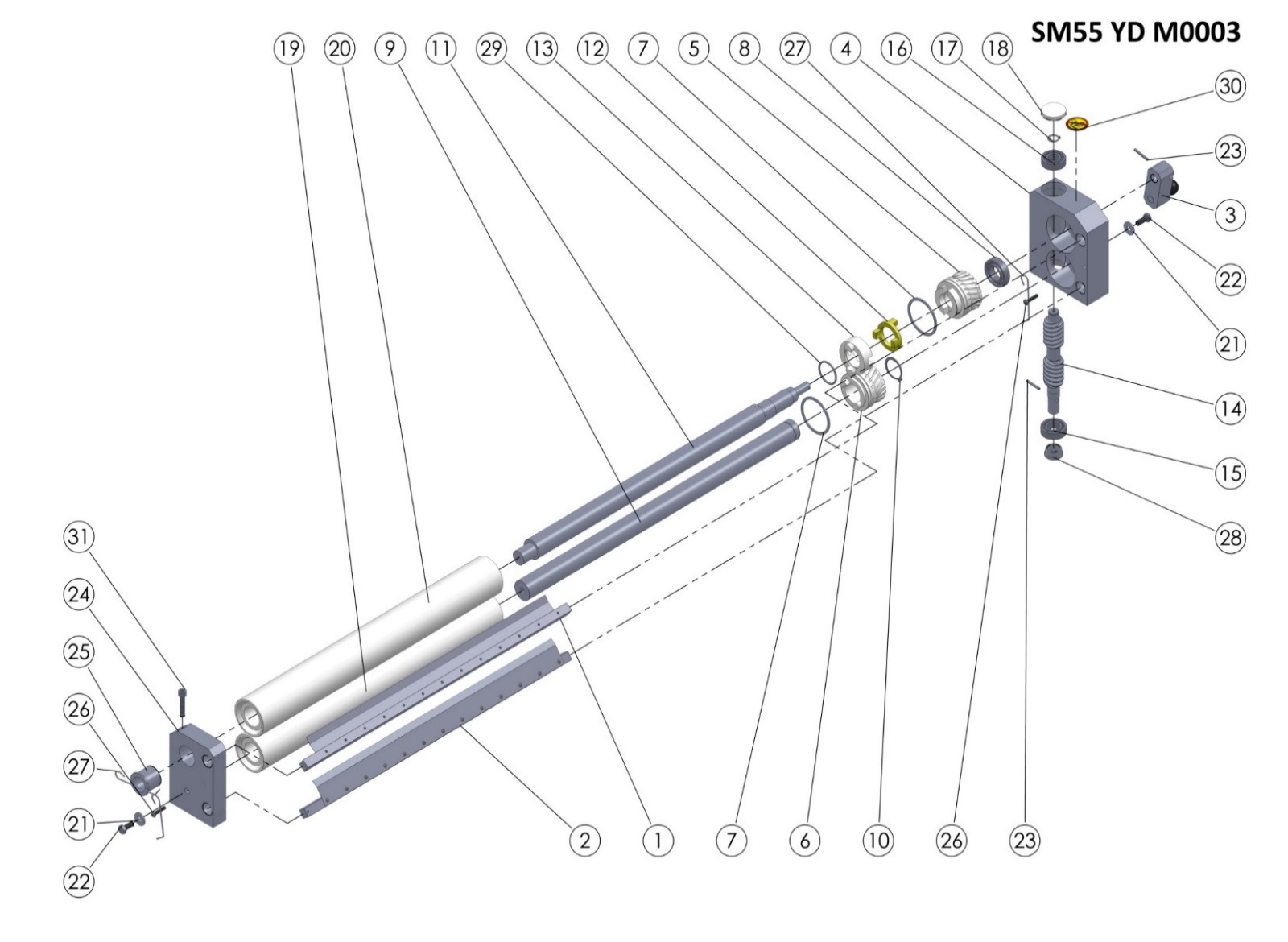 SM55 YD M0003 (BOTTOM ROLLER GROUP) SPARE PARTS LIST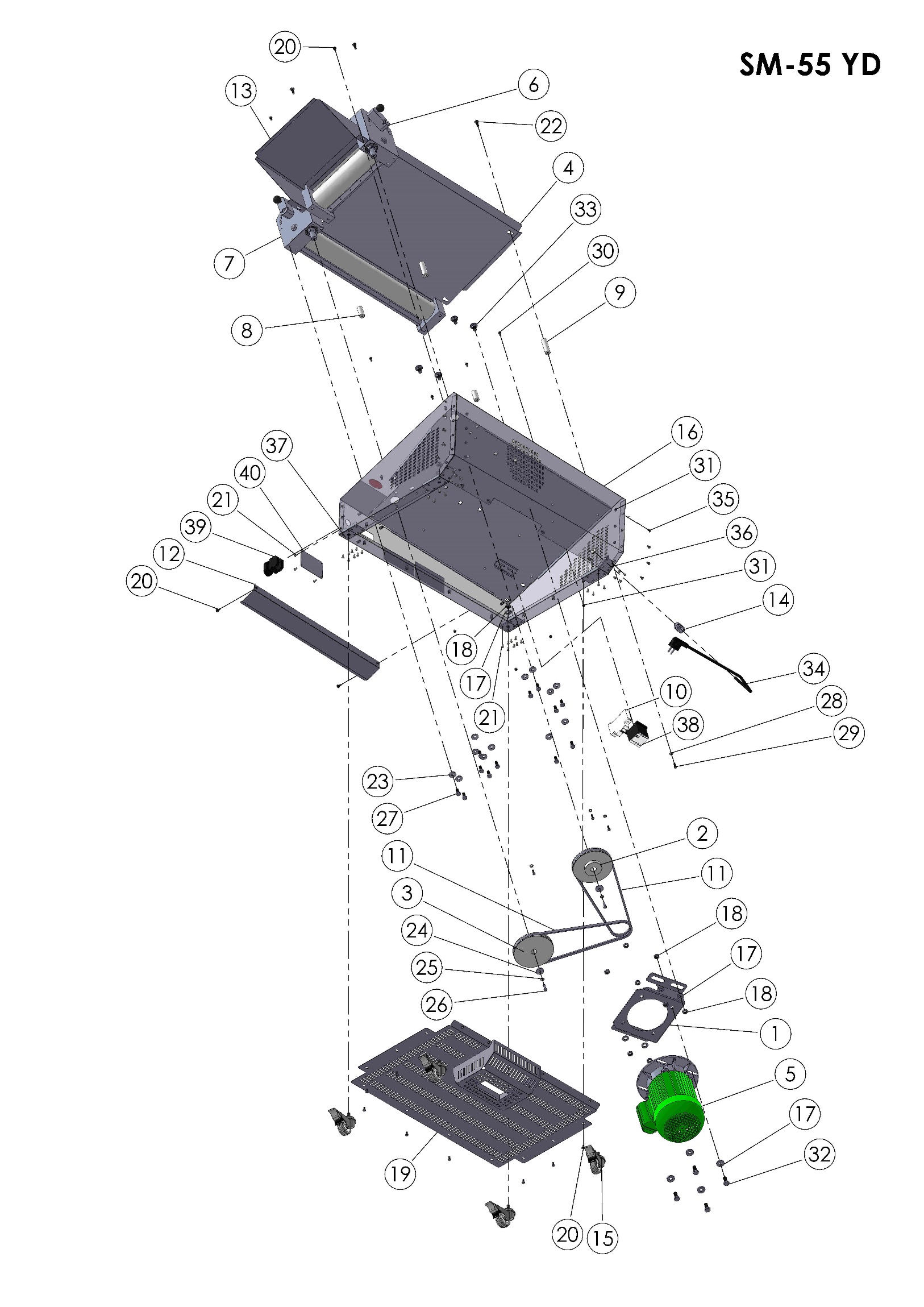 SM55 YD BODY SPARE PARTS LIST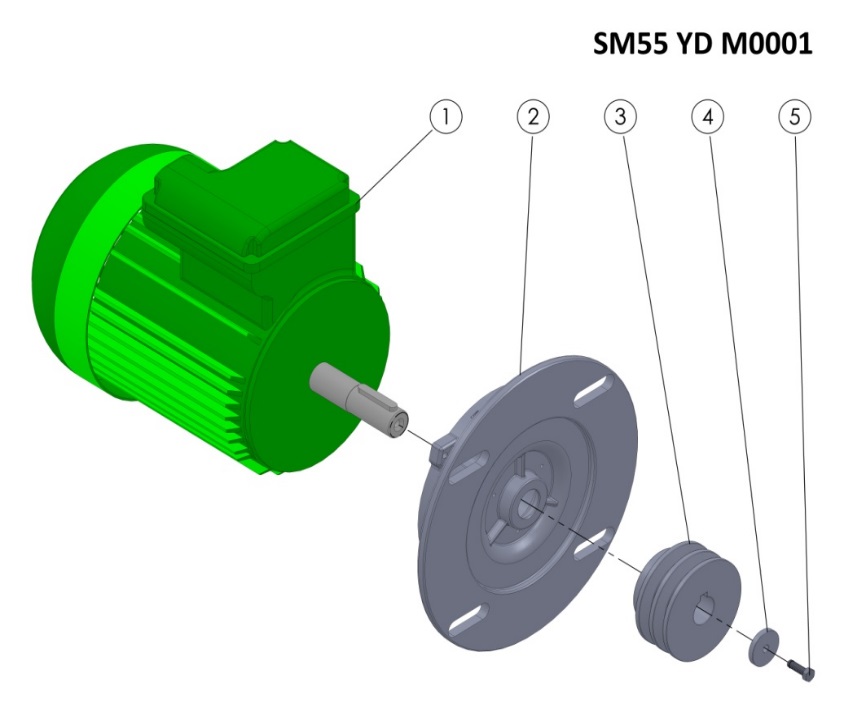       SM55 YD M0001 SPARE PARTS LIST6.2 SM-55 YH Spare Parts Manual: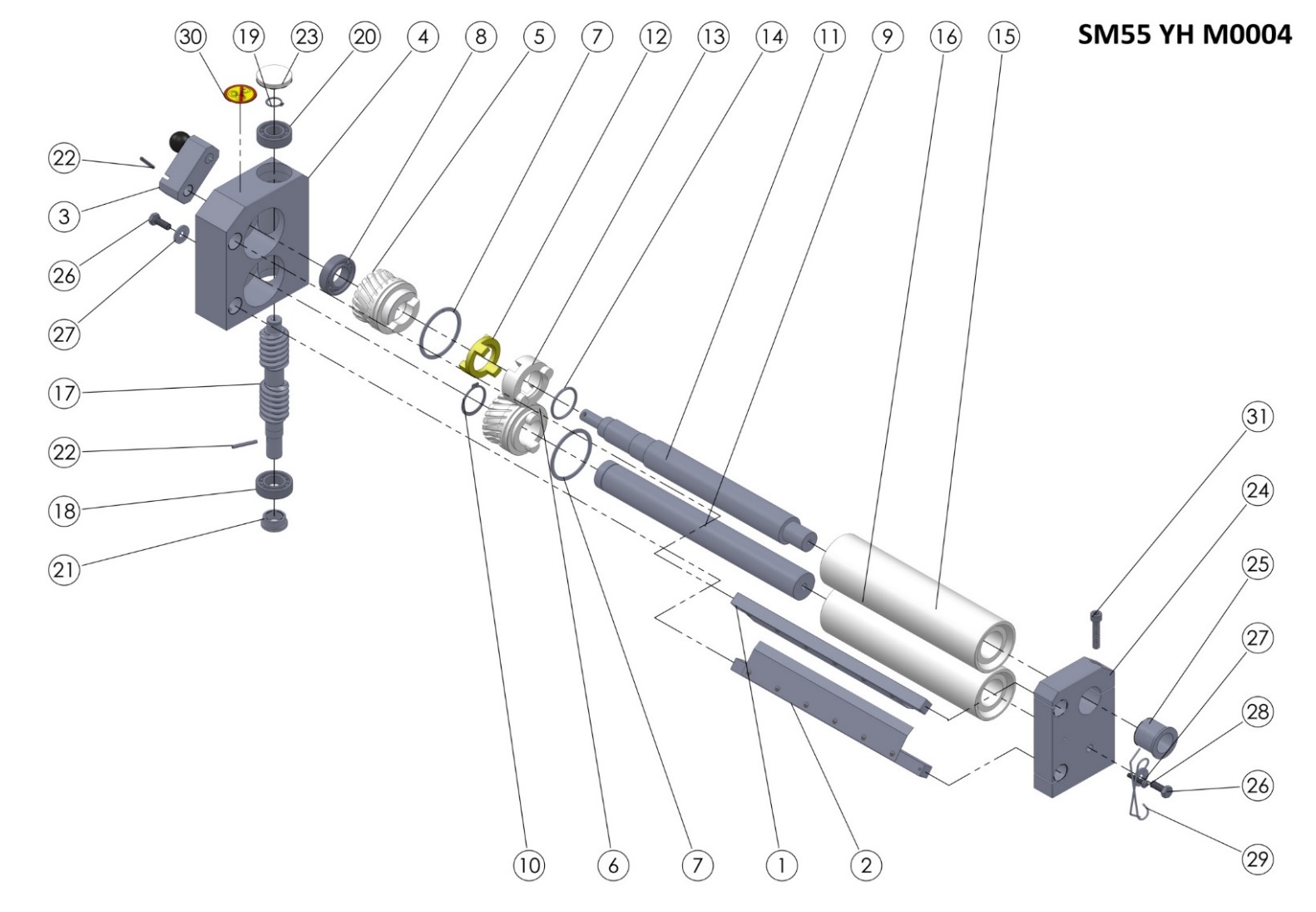 SM55 YH M0004 (TOP ROLLER GROUP) SPARE PARTS LIST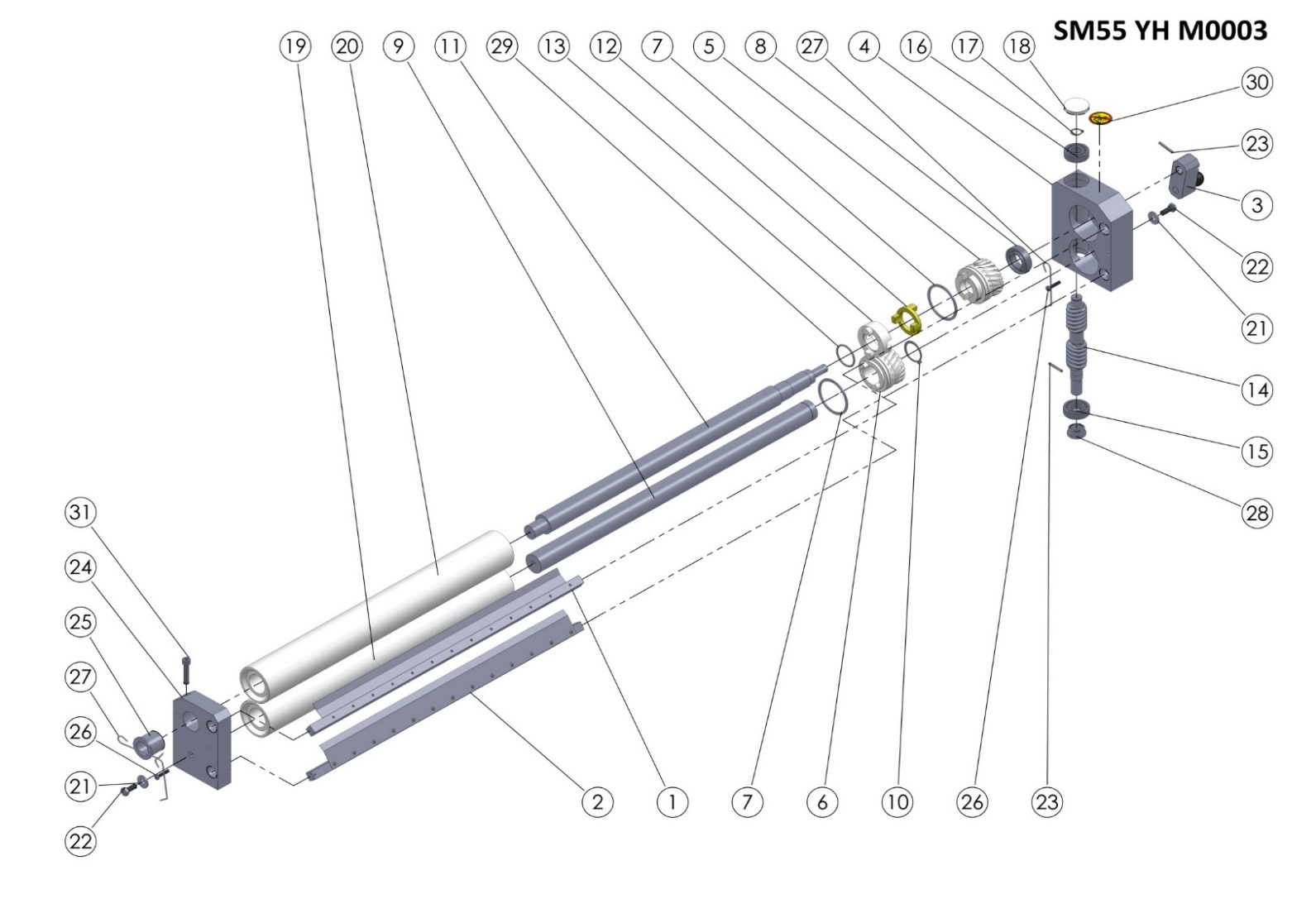 SM55 YH M0003 (BOTTOM ROLLER GROUP) SPARE PART LIST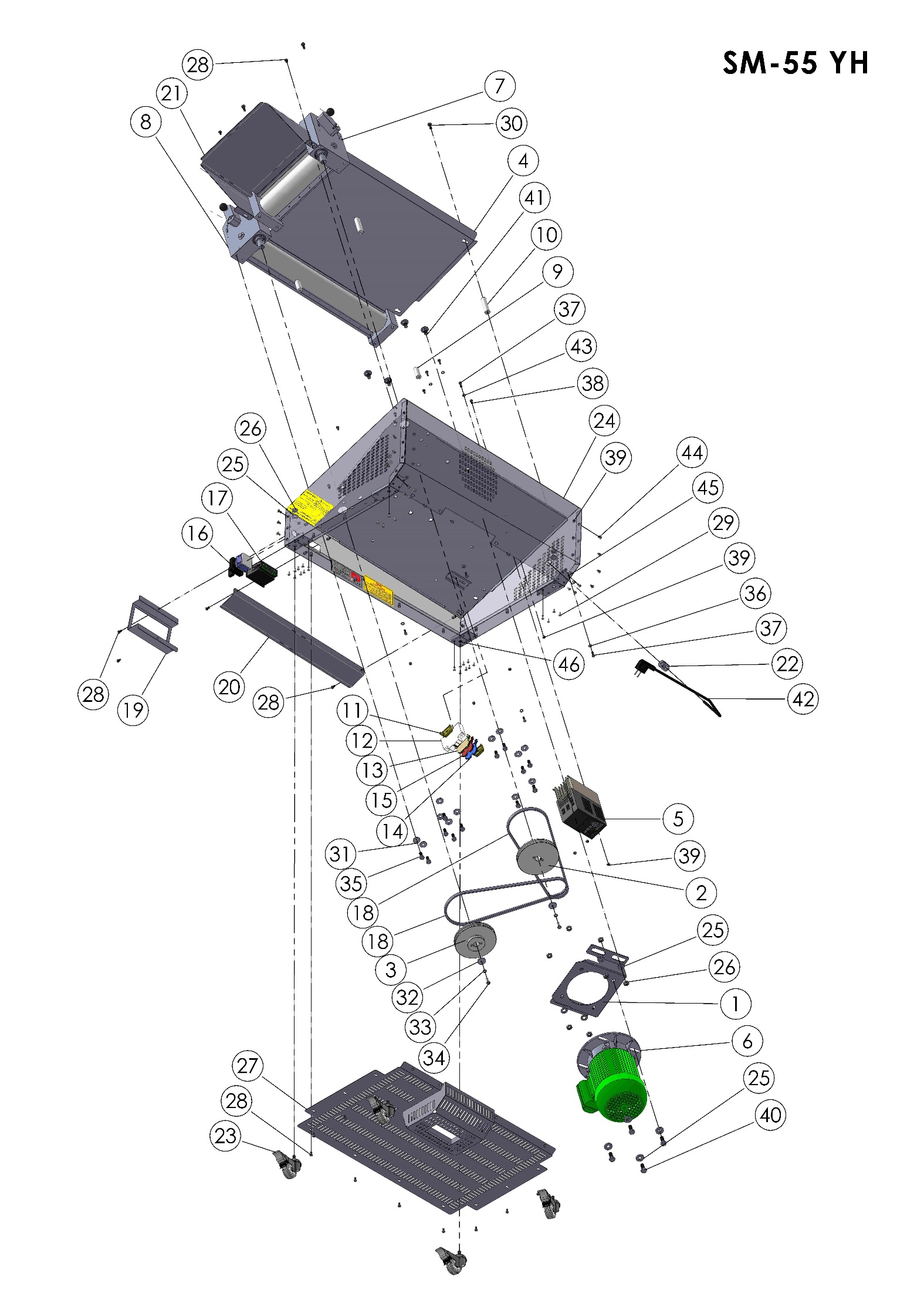 SM55 YH BODY SPARE PARTS LIST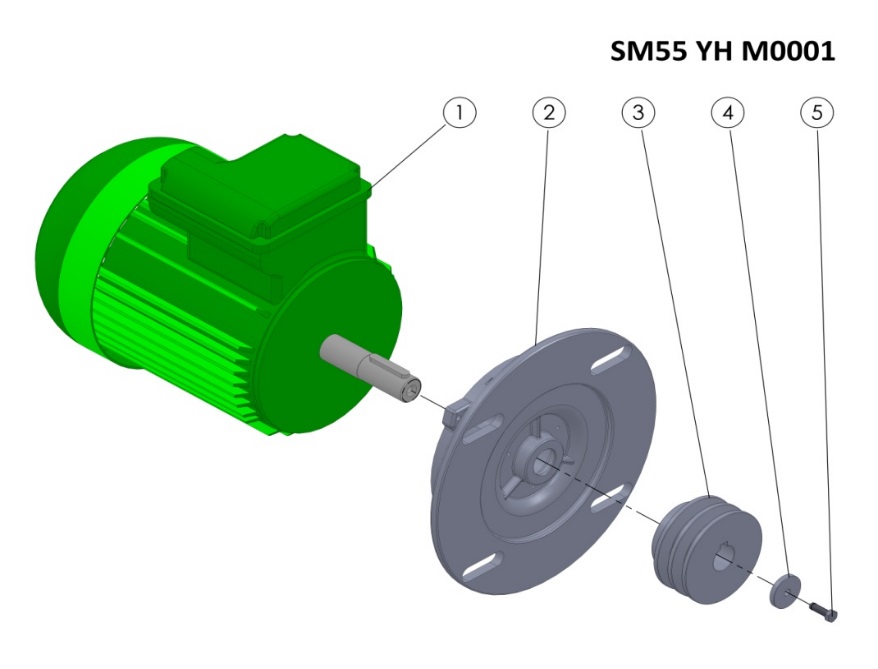       SM55 YH M0001 SPARE PARTS LIST 6.3 SM-60 YD Spare Parts Manual: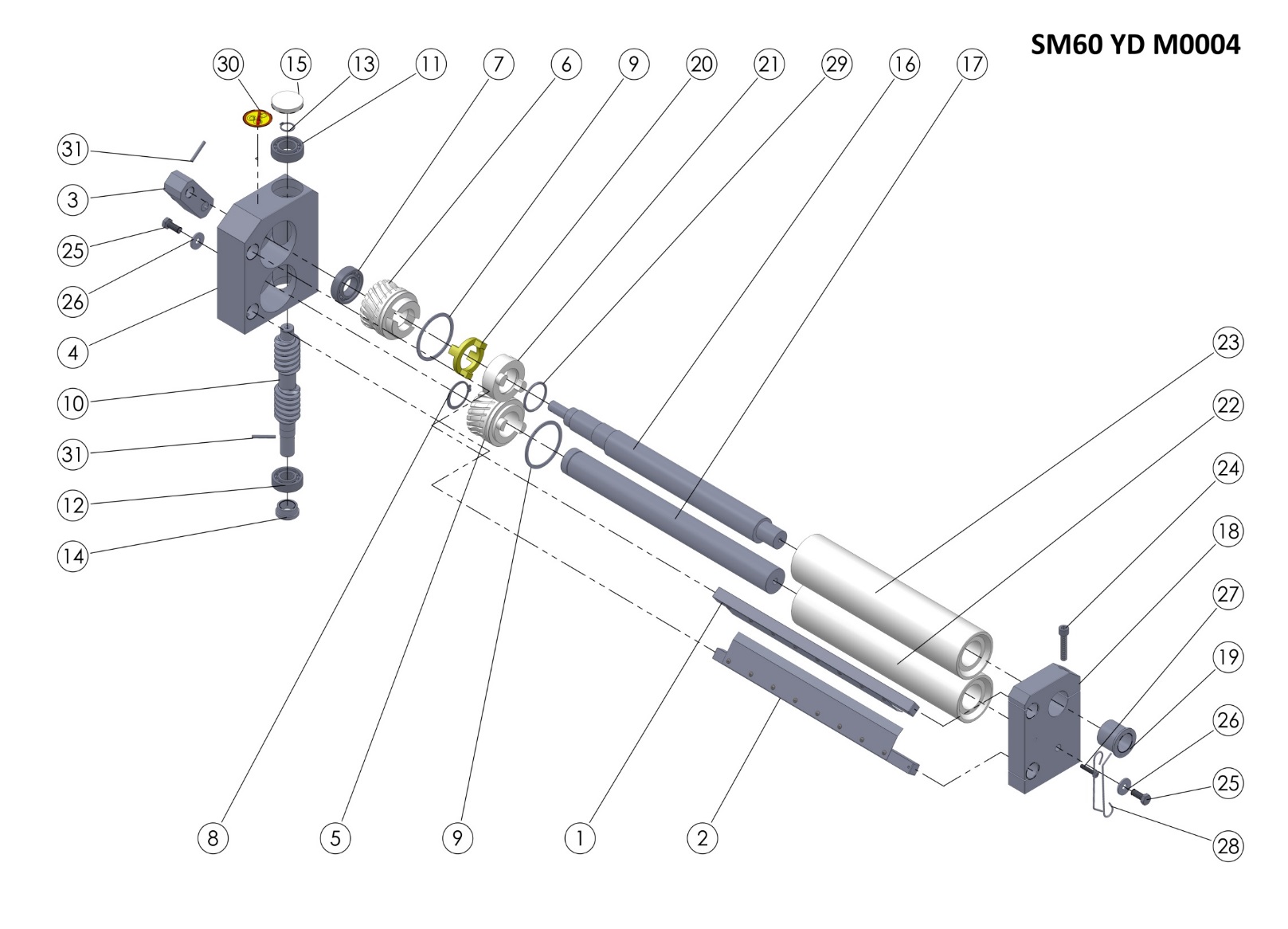 SM60 YD M0004 (TOP ROLLER GROUP) SPARE PARTS LIST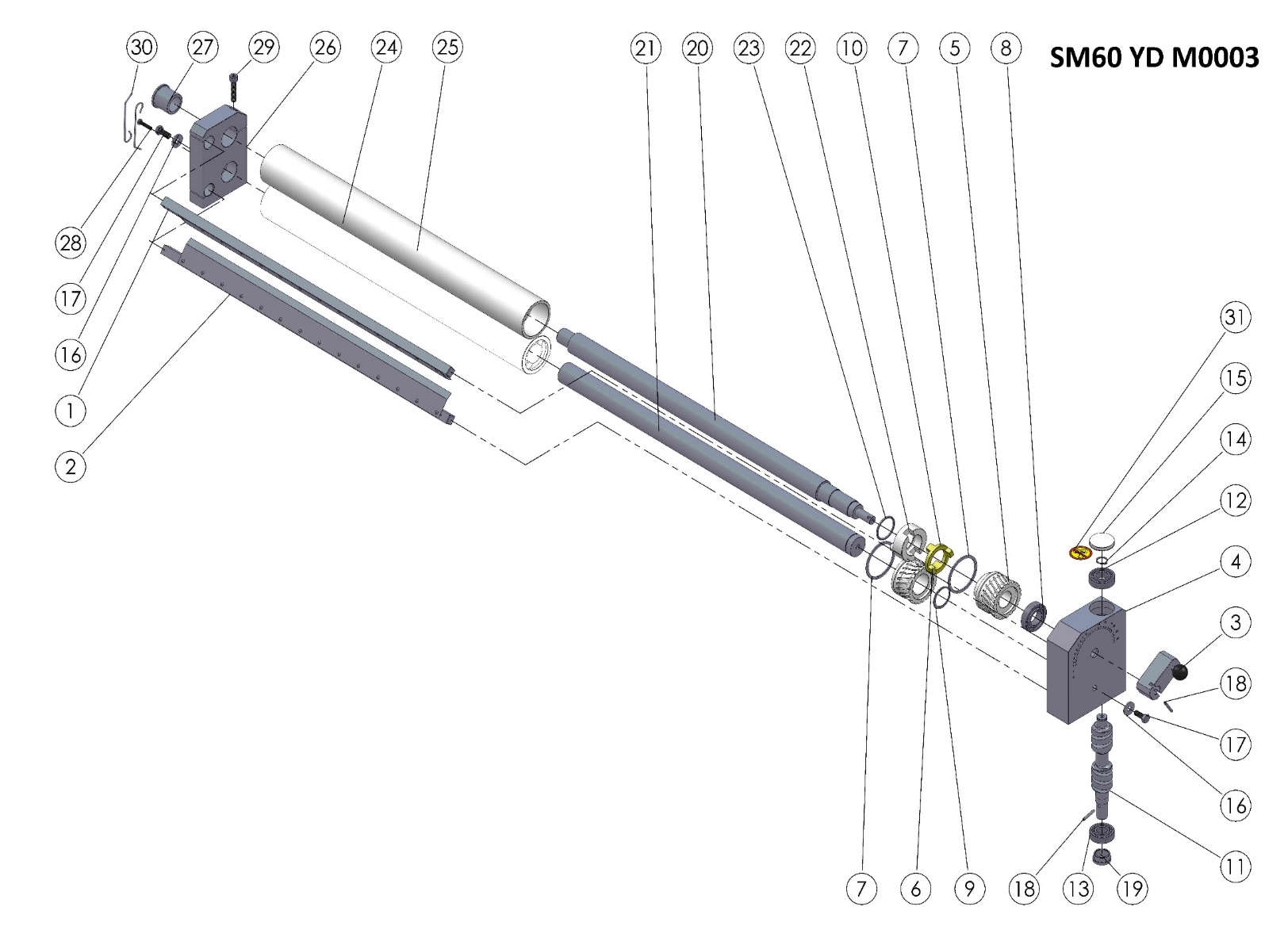 SM60 YD M0003 (BOTTOM ROLLER GROUP) SPARE PARTS LIST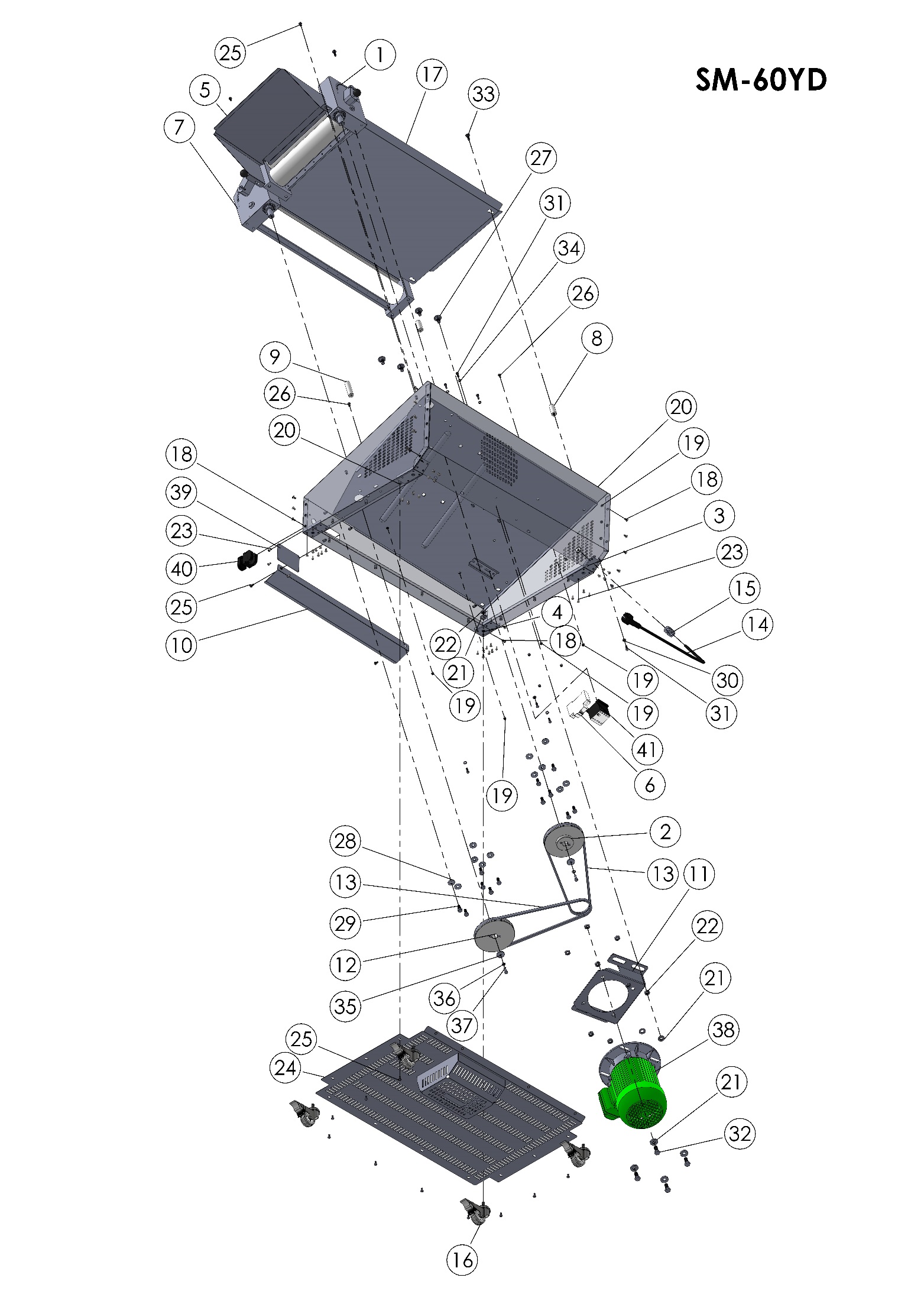  SM60 YD BODY SPARE PARTS LIS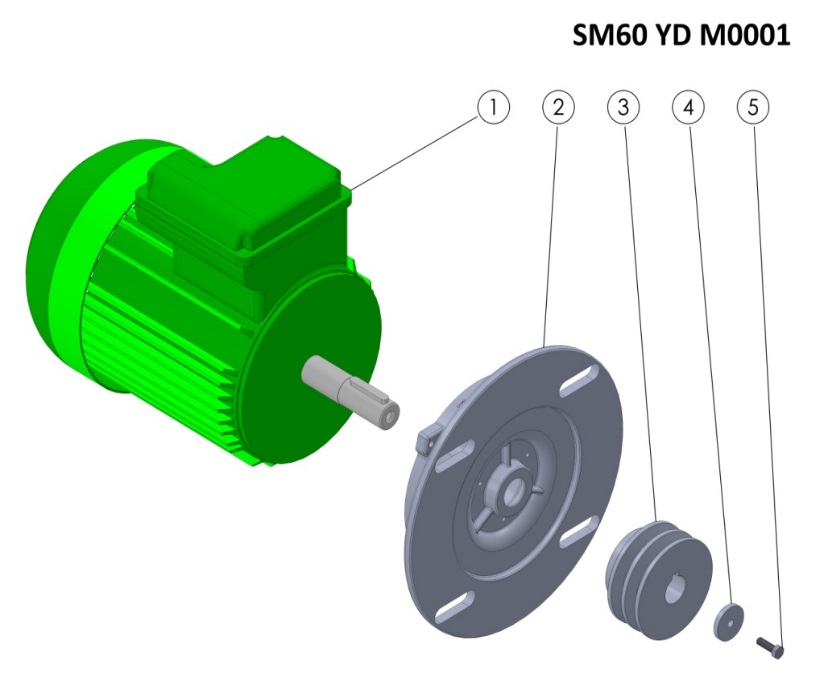         SM60 YD M0001 SPARE PARTS LIST 6.4 SM-60 YH Spare Parts Manual: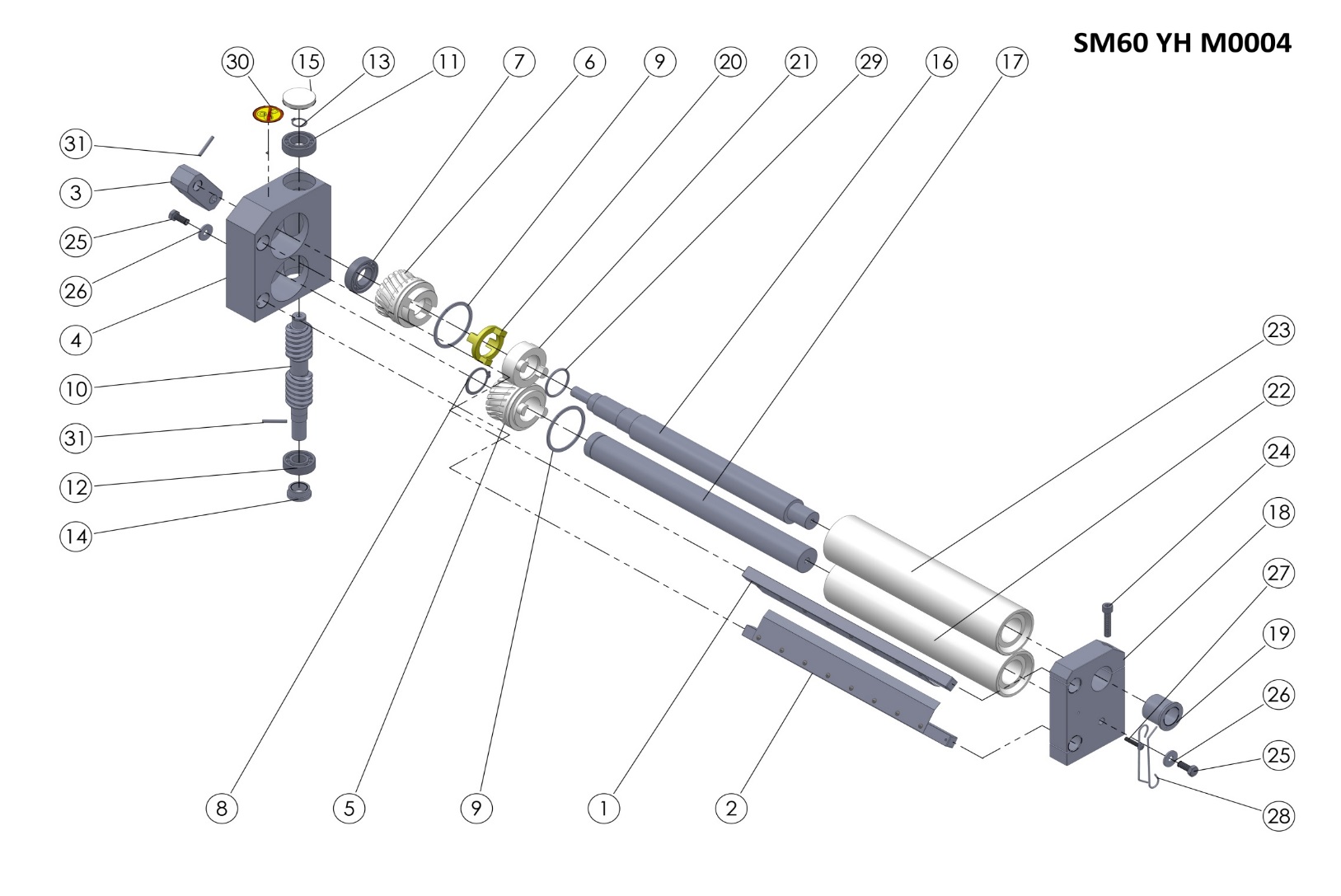 SM60 YH M0004 (TOP ROLLER GROUP) SPARE PARTS LIST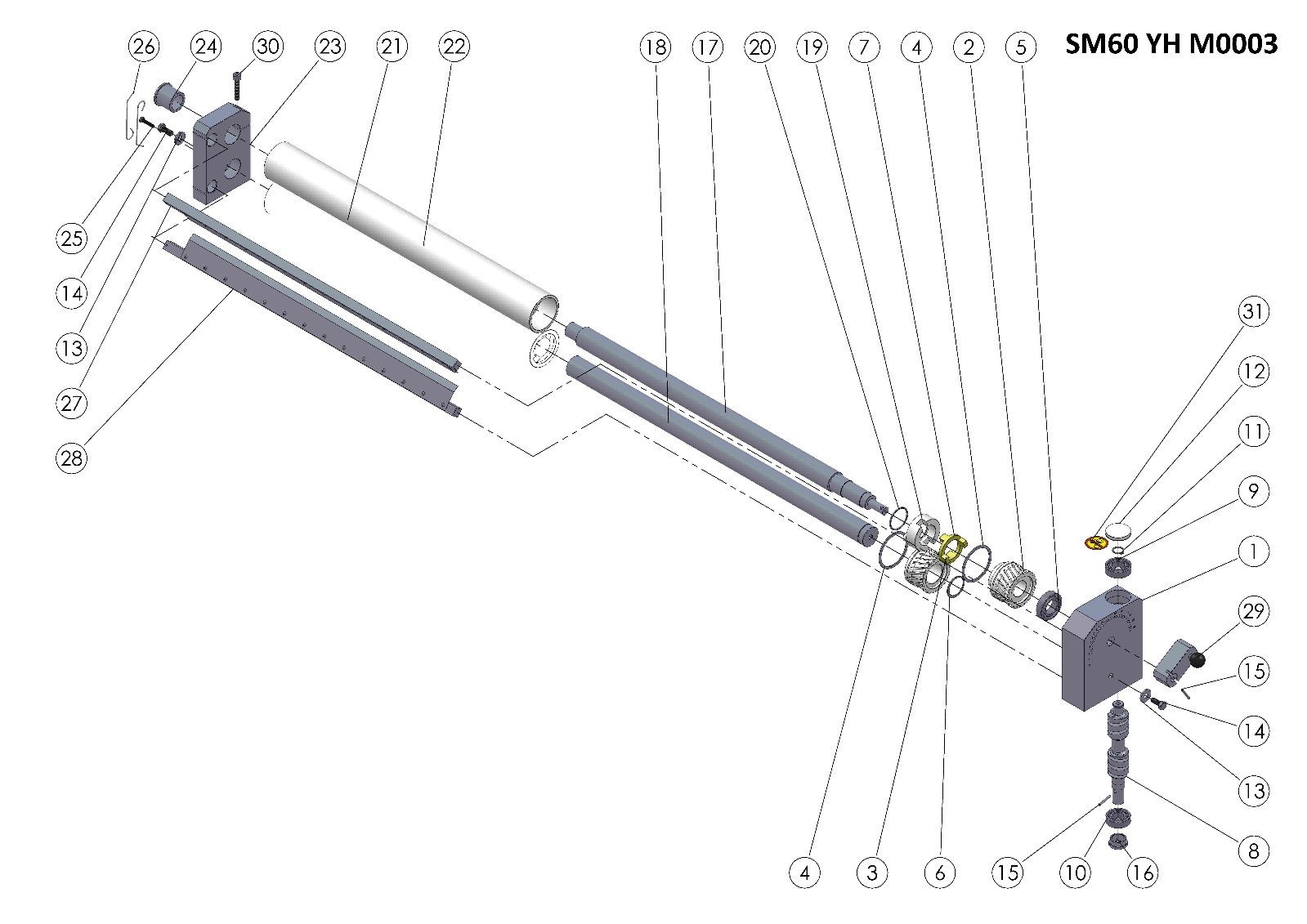 SM60 YH M0003 (BOTTOM ROLLER GROUP) SPARE PARTS LIST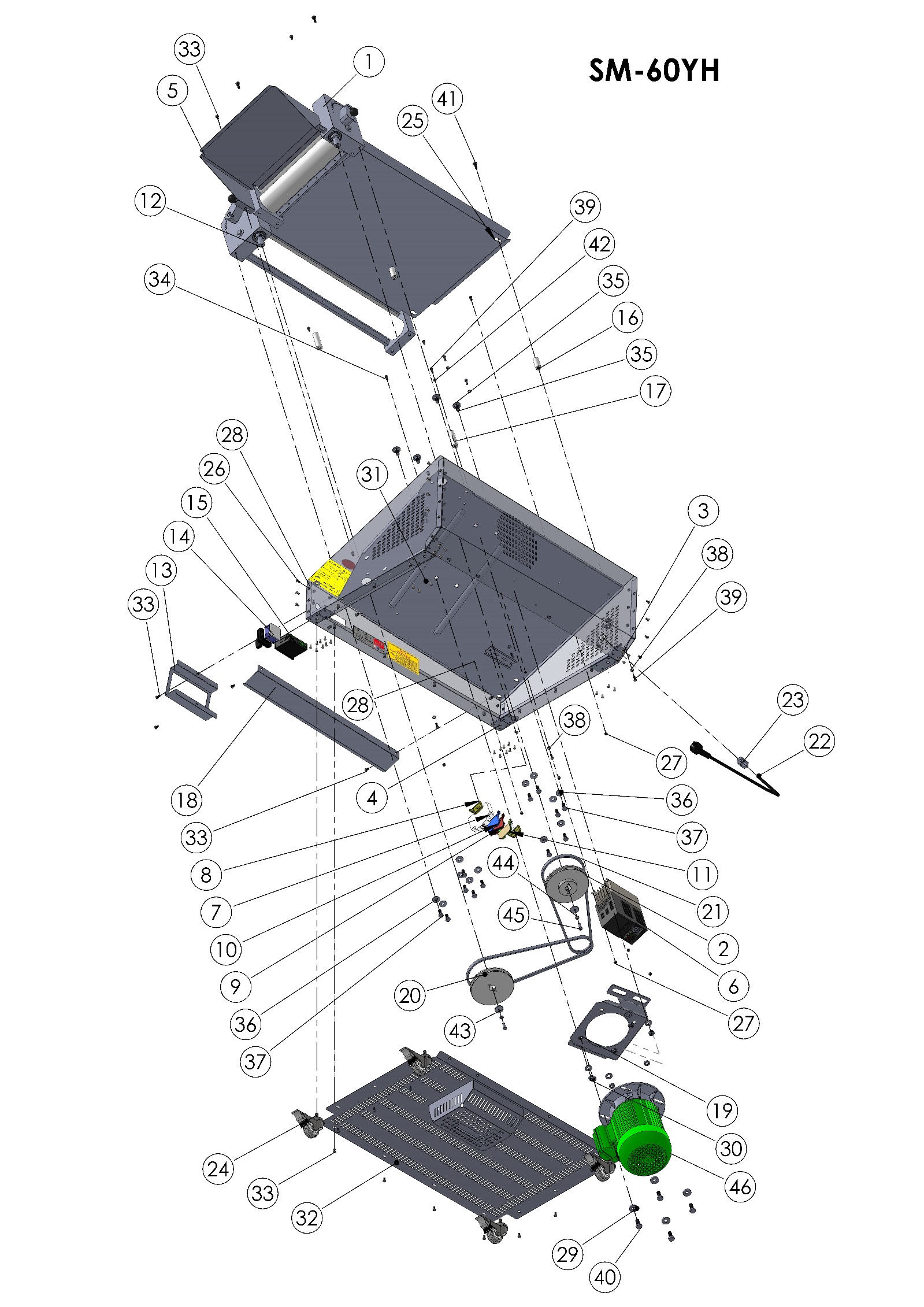 SM60 YH BODY SPARE PARTS LIST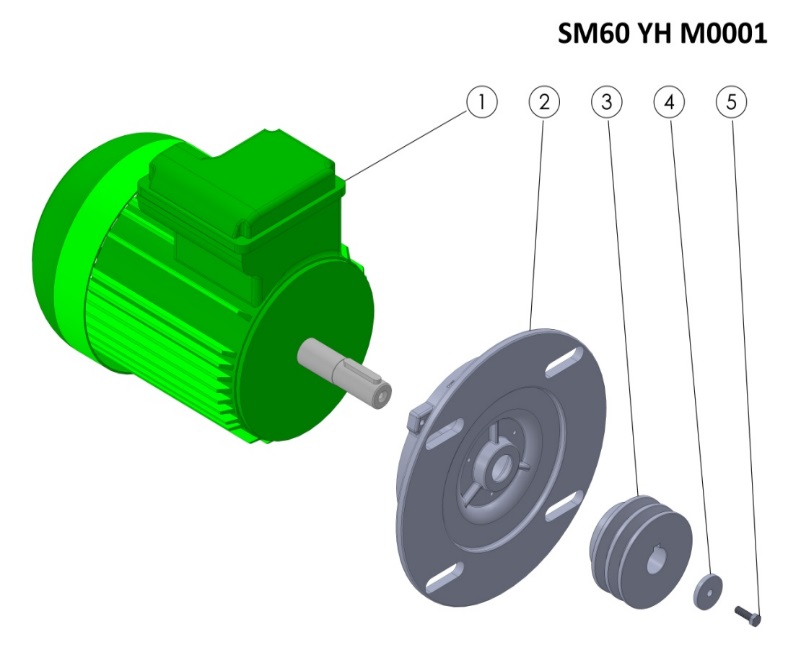            SM60 YH M0001 SPARE PARTS LISTSECTION 7: ELECTRICAL DIAGRAM7.1 SM-55 YD / SM-60 YD Electrical Diagram: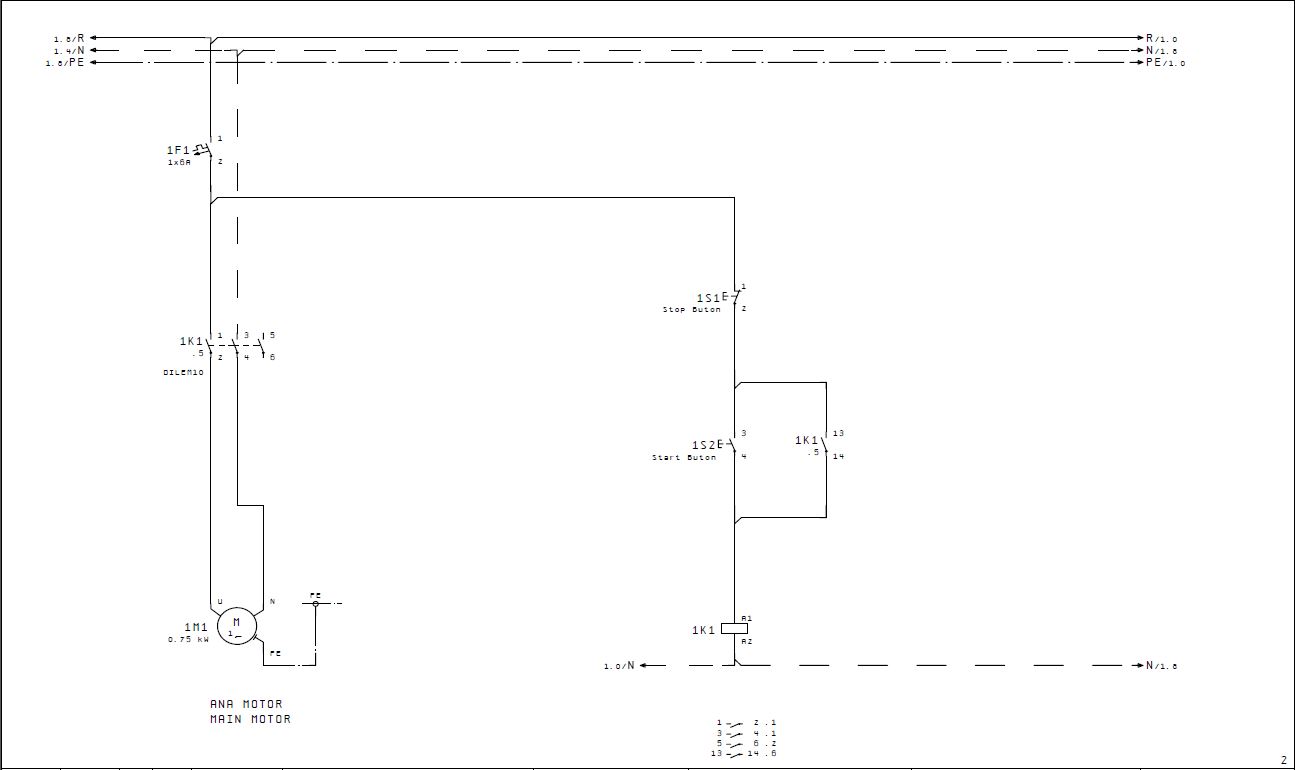 7.2 SM-55 YH / SM-60 YH Electrical Diagram: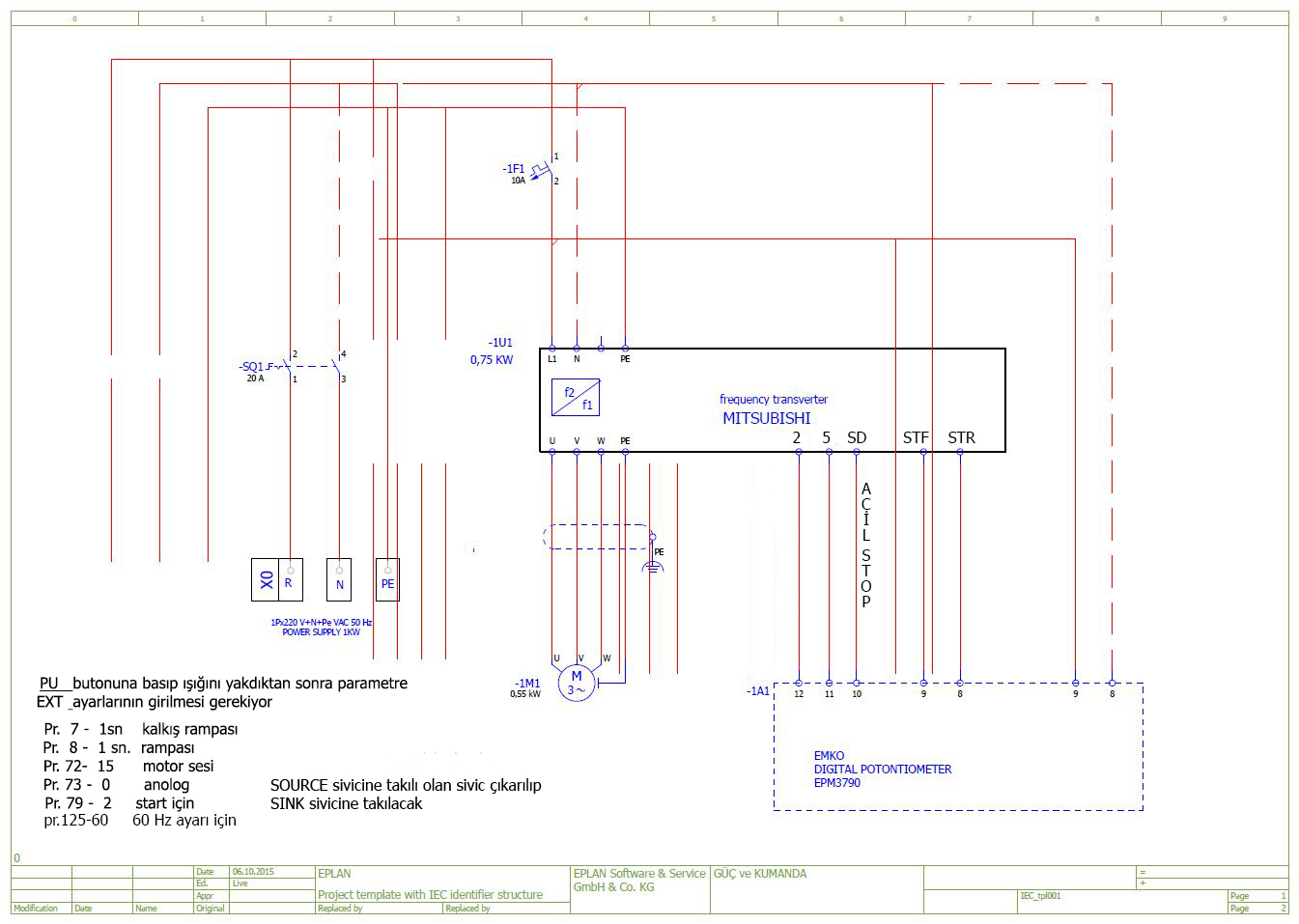 Technical Specifications TableSM-55YDSM-55YHSM-60YDSM-60YHLength (cm)59596363Width (cm)93939999Height (cm)52525555Machine Weight (Kg)646468,268,2Engine Power (kW)0.750,550.750,55Electrical Specifications (V-HZ)230V 50/60HZ230V 50/60HZ230V 50/60HZ230V 50/60HZMaximum Dough Weight (gr)450450450450Dough Diameter (cm)26-5526-5526-6026-60Roller Range (mm)0-20-20-20-2Hourly Production Quantity450-600450-600450-600450-600PART DESCRIPTIONPART DESCRIPTIONPART DESCRIPTIONPART DESCRIPTION1ENTRANCE PLATE8TOP ROLLERS2ADJUSTING LEVER9TOP ROLLERS SCRAPERS3BODY10CENTRAL PLATE4START/STOP SWITCH11POWER CABLE5BOTTOM ROLERS12CENTRAL PLATE PIN (SHORT)6BOTTOM ROLERS SCRAPERS13CENTRAL PLATE PIN (LONG)7OUT PLATE14SCRAPERS WİREITEMSPARE PART NUMBERSPARE PART DESCRIPTIONUNITITEMSPARE PART NUMBERSPARE PART DESCRIPTIONUNIT100346MROLLER SCRAPERS (TOP)11700206WORM1200347MROLLER SCRAPERS (BOTTOM)11800207BEARING1300348MADJUSTING LEVER11900211RING1400203GEARBOX12000209BEARING1500204GEAR (FEMALE)12100210THIMBLE1600205GEAR (MALE)12200096PIN2700228RING22300219COVER1800208BEARING12400202ROLLER BEARING1900244SHAFT (BOTTOM)12500222THIMBLE11000249RING12600043BOLT21100239SHAFT (TOP)12700044WASHER21200218CLUTCH12800266BOLT11300227CLUTCH12900267SCRAPERS WIRE21400226O-RİNG13000037LABEL11500260ROLLER (TOP)13100349BOLT11600255ROLLER (BOTTOM)1ITEMSPARE PART NUMBERSPARE PART DESCRIPTIONUNITITEMSPARE PART NUMBERSPARE PART DESCRIPTIONUNIT100344MROLLER SCRAPER (TOP)11700211RING1200345MROLLER SCRAPER (BOTTOM)11800219COVER1300348MADJUSTING LEVER11900258ROLLER (BOTTOM)1400201GEARBOX12000263ROLLER (TOP)1500204GEAR (FEMALE)12100044WASHER2600205GEAR (MALE)12200043BOLT2700228GEAR RING22300096PIN2800208BEARING12400200ROLLER BEARING1900247SHAFT(BOTTOM)12500222THIMBLE11000249RING12600266BOLT21100242SHAFT (TOP)12700267SCRAPERS WIRE31200218CLUTCH12800210THIMBLE11300227CLUTCH12900226O-RİNG11400206WORM13000037LABEL11500207BEARING13100349BOLT11600209BEARING1ITEMSPARE PART NUMBERSPARE PART DESCRIPTIONSPARE PART DESCRIPTIONUNITITEMSPARE PART NUMBERSPARE PART DESCRIPTIONSPARE PART DESCRIPTIONUNIT10048000480ENGINE PLATEENGINE PLATE12101529RIVETRIVET36200212PULLEYPULLEY12200291BOLTBOLT4300213V BELT PULLEYV BELT PULLEY12300044WASHERWASHER12400285MIDDLE FEEDER PLATEMIDDLE FEEDER PLATE12400006WASHERWASHER25SM55 YD M0001ENGINEENGINE12500042PLAİN WASHERPLAİN WASHER26SM55 YD M0004UPPER ROLLER GROUP (COMPLETE)UPPER ROLLER GROUP (COMPLETE)12600041BOLTBOLT27SM55 YD M0007BOTTOM ROLLER GROUP(COMPLETE)BOTTOM ROLLER GROUP(COMPLETE)12700043BOLTBOLT12800289MIDDLE FEEDER PLATE PIN (SHORT)MIDDLE FEEDER PLATE PIN (SHORT)22800051WASHERWASHER4900276MIDDLE FEEDER PLATE PIN (LONG)MIDDLE FEEDER PLATE PIN (LONG)22900049BOLTBOLT41000301FUSEFUSE13000048BOLTBOLT41100299BELTBELT23100052NUTNUT181200537OUTPUT PLATEOUTPUT PLATE13200279BOLTBOLT41300535FEEDER PLATEFEEDER PLATE13300499BOLTBOLT41400097COUPLİNGCOUPLİNG13400403ELECTRIC CABLEELECTRIC CABLE11500297WHEELSWHEELS43500157BOLTBOLT141600201MBODYBODY13600527WHEEL PLATEWHEEL PLATE21700277WASHERWASHER123700528WHEEL PLATEWHEEL PLATE21800298NUTNUT123800300CONTAKTORCONTAKTOR11900198MBASE PLATEBASE PLATE13900055BUTTONBUTTON12000278BOLTBOLT184000302LABEL PLATELABEL PLATE1ITEMSPARE PART NUMBERSPARE PART DESCRIPTIONUNIT100254ENGINE1200252ENGINE FLANGE1300214CASTING V BELT PULLEY1400098WASHER1500049BOLT1ITEM NOSPARE PART NUMBERSPARE PART DESCRIPTIONUNITITEM NOSPARE PART NUMBERSPARE PART DESCRIPTIONUNIT100346MROLLER SCRAPERS (TOP)11700206WORM1200347MROLLER SCRAPERS (BOTTOM)11800207BEARING1300348MADJUSTING LEVER11900211RING1400203GEAR BOX12000209BEARING1500204GEAR (FEMALE)12100210THIMBLE1600205GEAR (MALE)12200096PIN2700228GEAR RING22300219COVER1800208BEARING12400202ROLLER BEARING1900244SHAFT (BOTTOM)12500222THIMBLE11000249RING12600043BOLT21100239SHAFT (TOP)12700044WASHER21200218CLUTCH12800266BOLT11300227ROLLER CLUTCH12900267SCRAPER SPRING21400226O-RING13000037LABEL11500260ROLLER (TOP)13100349BOLT11600255ROLLER (BOTTOM)1ITEMSPARE PART NUMBERSPARE PART DESCRIPTIONUNITITEMSPARE PART NUMBERSPARE PART DESCRIPTIONUNIT100344MROLLER SCRAPER (TOP)11700211RING1200345MROLLER SCRAPER (BOTTOM)11800219COVER1300348MADJUSTING LEVER11900258ROLLER (BOTTOM)1400201GEARBOX12000263ROLLER (TOP)1500204GEAR (FEMALE)12100044WASHER2600205GEAR (MALE)12200043BOLT2700228GEAR RING22300096PIN2800208BEARING12400200ROLLER BEARING1900247SHAFT (BOTTOM)12500222THIMBLE11000249RING12600266BOLT21100242SHAFT (TOP)12700267SCRAPERS WIRE31200218CLUTCH12800210THIMBLE11300227ROLLER CLUTCH12900226O-RING11400206WORM13000037LABEL11500207BEARING13100349BOLT11600209BEARING1ITEMSPARE PART NUMBERSPARE PART DESCRIPTIONUNITITEMSPARE PART NUMBERSPARE PART DESCRIPTIONUNIT100480ENGINE PLATE12400201MBODY1200212PULLEY12500277WASHER12300213V BELT PULLEY12600298NUT12400285MIDDLE FEEDER PLATE12700198MBASE 1500384SPEED CONTROL12800278BOLT206SM55 YD M0001ENGINE12901529RIVET327SM55 YD M0004UPPER ROLLER GROUP (COMPLETE)13000291BOLT48SM55 YD M0007BOTTOM ROLLER GROUP (COMPLETE)13100044WASHER12900289MIDDLE FEEDER PLATE PIN (SHORT)23200006WASHER21000276MIDDLE FEEDER PLATE PIN(LONG)23300042PLAIN WASHER21100292LIMITER23400041BOLT21200301FUSE 13500043BOLT121300293CONNECTOR (GROUNDING)13600051WASHER41400294CONNECTOR (BLUE)13700049BOLT71500295CONNECTOR13800048BOLT 41600224ON / OFF SWITCH13900052NUT211700250POTENTIOMETER14000279BOLT41800299BELT24100499BOLT41900522SWITCH PROTECTION VALVE14200403ELECTRIC CABLE12000537OUTPUT POLISH14302582WASHER32100535FEEDER PLATE14400157BOLT142200097COUPLİNG14500527WHEEL PLATE22300297WHEEL 44600528WHEEL PLATE2ITEMSPARE PART NUMBERSPARE PART DESCRIPTIONUNIT100254ENGINE1200252ENGINE FLANGE1300214CASTING V BELT PULLEY1400098WASHER1500049WASHER1ITEMSPARE PART NUMBERSPARE PART DESCRIPTIONUNITITEMSPARE PART NUMBERSPARE PART DESCRIPTIONUNIT100351MROLLER SCRAPER (TOP)11700245SHAFT (BOTTOM)1200352MROLLER SCRAPPER (BOTTOM)11800202ROLLER BEARING1300348MADJUSTING LEVER11900222THIMBLE1400203GEARBOX12000218CLUTCH1500205GEAR (MALE)12100227ROLLER CLUTCH1600204GEAR (FEMALE)12200256ROLLER (TOP)1700208BEARING12300261ROLLER (BOTTOM)1800249RING12400349BOLT1900228GEAR RING22500043BOLT21000206WORM12600044WASHER21100207BEARING12700266BOLT11200209BEARING12800267SCRAPERS WIRE21300211RING12900226O-RING11400210THIMBLE13000037LABEL11500219COVER13100096PIN21600240 SHAFT (TOP)1ITEMSPARE PART NUMBERSPARE PART DESCRIPTIONUNITITEMSPARE PART NUMBERSPARE PART DESCRIPTIONUNIT100353MROLLER SCRAPERS (TOP)11700043BOLT2200354MROLLER SCRAPERS (BOTTOM)11800096PIN2300348MADJUSTING LEVER11900210THIMBLE1400201GEARBOX12000243SHAFT (TOP)1500204GEAR (FEMALE)12100248SHAFT (BOTTOM)1600205GEAR (MALE)12200227ROLLER CLUTCH1700228GEAR RING22300226O-RING1800208BEARING12400259ROLLER (BOTTOM)1900249RING12500264ROLLER (TOP)11000218CLUTCH12600200ROLLER BEARING11100206WORM12700222THIMBLE11200207BEARING12800266BOLT11300209BEARING12900349BOLT11400211RING13000267SCRAPERS WIRE21500219COVER13100037LABEL11600044WASHER2ITEMSPARE PART NUMBERSPARE PART DESCRIPTIONUNITITEMSPARE PART NUMBERSPARE PART DESCRIPTIONUNIT1SM60 YD M0004UPPER ROLLER GROUP (COMPLETE)12200298NUT12200213V BELT PULLEY12301529RIVET36300527WHEEL PLATE22400199MBASE PLATE1400528WHEEL PLATE22500278BOLT18500523FEEDER PLATE1260004800048 BE BOLT4600057FUSE12700499BOLT47SM60 YD M0003BUTTOM ROLLER GROUP(COMPLETE)12800044WASHER12800289MIDDLE FEEDER PLATE PIN (SHORT)22900043BOLT12900276MIDDLE FEEDER PLATE PIN (LONG)23000051WASHER41000275OUTPUT PLATE13100049BOLT71100480ENGINE PLATE13200279BOLT41200212PULLEY13300291BOLT41300299BELT23402582WASHER31400058ELECTRIC CABLE13500006WASHER21500097COUPLİNG13600042PLAIN WASHER21600297WHEEL43700041BOLT21700271MIDDLE FEEDER PLATE TERMINAL138SM60 YD M0001ENGINE11800157BOLT143900302LABEL PLATE11900052NUT214000055BUTTON12000202MBODY14100056CONTAKTOR12100277WASHER12ITEMSPARE PART NUMBERSPARE PART DESCRIPTIONUNIT100254ENGINE1200252ENGINE FLANGE1300214CASTING V BELT PULLEY1400098PULLEY WASHER1500049BOLT1ITEMSPARE PART NUMBERSPARE PART DESCRIPTIONUNITITEMSPARE PART NUMBERSPARE PART DESCRIPTIONUNIT100351MROLLER SCRAPER (TOP)11700245ROLLER SHAFT (BOTTOM)1200352MROLLER SCRAPER (ALT)11800202ROLLER BEARING1300348MADJUSTING HANDLE11900222THIMBLE1400203GEARBOX12000218CLUTCH1500205GEAR (MALE)12100227ROLLER CLUTCH1600204GEAR (FEMALE)12200256ROLLER (BOTTOM)1700208BEARING12300261ROLLER (TOP)1800249RING12400349BOLT1900228GEAR RING22500043BOLT21000206WORM12600044WASHER21100207GEARING12700266BOLT11200209GEARING12800267SCRAPERS WIRE21300211RING12900226O-RING11400210THIMBLE13000037LABEL11500219COVER13100096PIN21600240ROLLER SHAFT (TOP)1ITEMSPARE PART NUMBERSPARE PART DESCRIPTIONUNITITEMSPARE PART NUMBERSPARE PART DESCRIPTIONUNIT100201GEARBOX11700243ROLLER SHAFT (TOP)1200204GEAR (FEMALE)11800248ROLLER SHAFT (BOTTOM)1300205GEAR (MALE)11900227ROLLER CLUTCH1400228GEAR RING22000226O-RING1500208BEARING12100259ROLLER (BOTTOM)1600249RING12200264ROLLER (TOP)1700218CLUTCH12300200ROLLER BEARING1800206WORM12400222THIMBLE1900207BEARING12500266BOLT11000209BEARING12600267SCRAPERS WIRE21100211RING12700353MROLLER SCRAPER (TOP)11200219KAPAK12800354MROLLER SCRAPER (BOTTOM)11300044WASHER22900348MADJUSTING LEVER11400043BOLT23000349BOLT11500096PIN23100037LABEL11600210THIMBLE1ITEMSPARE PART NUMBERSPARE PART DESCRIPTIONUNITITEMSPARE PART NUMBERSPARE PART DESCRIPTIONUNIT1SM60 YD M0004UPPER ROLLER GROUP (COMPLETE)12400297WHEEL4200213V BELT PULLEY12500271MIDDLE FEEDER PLATE1300527WHEE PLATE22600157BOLT14400528WHEEL PLATE22700052NUT21500523FEEDER PLATE12800202MBODY1600384SPEED CONTROL12900277WASHER12700057FUSE13000298NUT12800292LIMITER23101529RIVET32900295CONNECTOR13200199MBASE PLATE11000294CONNECTOR (BLUE)13300278BOLT201100293CONNECTOR (GROUNDING)1340004800048 BE BOLT412SM60 YH M0007ROLLER (COMPLETE)13500499BOLT41300522SWITCH PROTECTION VALVE13600044WASHER121400224ON / OFF SWITCH13700043BOLT121500250POTENTIOMETER13800051WASHER41600289MIDDLE FEEDER PLATE PIN (SHORT)23900049BOLT71700276MIDDLE FEEDER PLATE PIN24000279BOLT41800275OUTPUT PLATE14100291BOLT41900480ENGINE PLATE14202582WASHER32000212PULLEY14300006WASHER22100299BELT24400042PLAIN WASHER M622200058ELECTRİC CABLE14500041BOLT22300097COUPLİNG146SM60 YH M0001ENGINE (WITH FLANGE)1ITEMSPARE PART NUMBERSPARE PART DESCRIPTIONUNIT100254ENGINE1200252ENGINE FLANGE1300214CASTING V BELT PULLEY1400098WASHER1500049BOLT1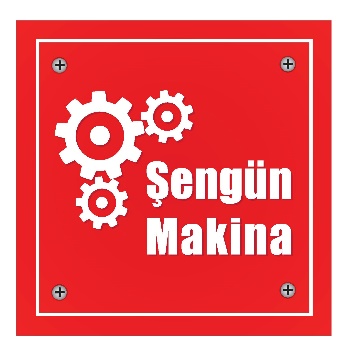 ŞENGÜN MAKİNA İNŞAAT VE KIRTASİYE SAN. TİC. LTD. ŞTİ.İkitelli Organize Sanayi Bölgesi, Atatürk Bulvarı, Pufa İş Merkezi No: 98 Bodrum Kat: 2-3Başakşehir/ İstanbul/ TürkiyePhone: +90 212 671 23 23 (Pbx)Phone 2: +90 212 671 84 84Fax: +90 212 671 88 28GSM: +90 533 957 14 53e-Mail : info@sengunmakina.comweb : www.sengunmakina.com